Предмет: черчение                    Класс: 9                       Дата:__________________________Урок№2   ЛИНИИ ЧЕРТЕЖА. ЧЕРТЕЖНЫЙ ШРИФТ.Цели: Познакомить с основными линиями чертежа, используемые в чертеже, объяснить назначение каждой из них и особенности выполнения; научить чертить основные линии путем выполнения упражнения в тетради; познакомить с основами выполнения чертежного шрифта, его разновидностями, размерами; развивать навыки работы с чертежными инструментами. Оборудование: мел, линейка, угольник, циркуль для доски.ХОД УРОКА.1.ОРГАНИЗАЦИОННЫЙ МОМЕНТ.Приветствие, проверка готовности к уроку.2.ПОВТОРЕНИЕ ИЗУЧЕННОГО МАТЕРИАЛА-на прошлом уроке вы познакомились с новым учебным предметом - черчение. Так что мы называем чертежом?-С помощью, каких инструментов выполняются чертежи, на какой бумаге? (с помощью линейки и угольника. На бумаге определенного формата)-Что такое стандарт? Зачем он нужен?-Что такое основная надпись?Каким шрифтом выполняется основная надпись.3.ЗНАКОМСТВО С НОВЫМ МАТЕРИАЛОМ.1Вводная беседа.Основная надпись выполняется толстой сплошной линией.При выполнении чертежей применяются линии различной толщины и начертания. Каждая из них имеет свое назначение. Посмотрите на чертежи детали в учебнике- вы видите ,что он содержит разные линии. Гос.стандарт устанавливает начертание линий и указывает их основное назначение для всех чертежей. ГОСТ 2.303-68  (Стандарты ЕСКД, принятые в 1968 г., определяются по классификационным  группам. Группа 1 - "Основные положения", группа 3 - "Общие правила выполнения чертежей" и т.п. ГОСТ 2.315-68 обозначает: 2 - номер, присвоенный всему комплексу стандартов ЕСКД; 3 - номер группы стандартов по присвоенной классификации; 15 - порядковый номер, начиная с 01, в пределах данной группы; 68 - год утверждения стандарта.)2.Линии чертежа Запишите в тетради тему: «Линии чертежа». Начертите таблицу, состоящую из трех столбцов: первый столбец узкий для порядкового номера, второй и третий примерно одинаковые.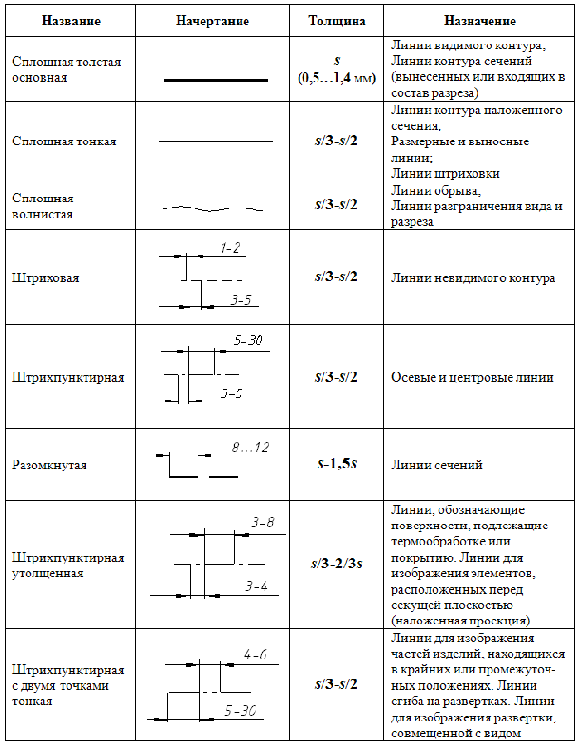 3.Чертежный шрифт.Запишите в тетрадях тему: «Чертежный шрифт».Чертежи содержат не только  изображения предметов, но и поясняющие надписи, цифры и знаки. Они должны легко читаться, быстро выполняться и давать хороший отпечаток при размножении чертежей. Поэтому все надписи на чертежах выполняются чертежным шрифтом. Начертания букв и цифр, их размеры, толщина линий и расстояние между буквами и строчками устанавливается стандартом. Все надписи на чертежах выполняют стандартным шрифтом согласно ГОСТ 2.304 - 81.Примеры построения букв по вспомогательной сетке приведены в учебнике.Стандарт устанавливает следующие размеры шрифта (записать под диктовку): 2.5 ;3.5; 5; 7; 10.Это число обозначает высоту прописной (заглавной ) буквы в миллиметрах. От этого числа зависит высота строчных букв. Так ,например, если размер шрифта10, то высота прописных будет 10, а строчных-7мм. Ширина узких букв буде 5мм, а широких-7мм.Верхние и нижние элементы строчных букв выполняются за счет расстояний между строками и выходят за строку на 3d. Ширина большинства строчных букв равна 5d. Ширина букв а, м, ц, ъ равна 6d, букв ж, т, ф, ш, щ, ы, ю - 7d, а букв з, с — 4d.Шрифт может быть как с наклоном (около 75°), так и без наклона. Высота  буквы измеряется не по наклонной стороне, а по вертикали, перпендикулярно к основанию строкиТолщину линии выбирают в зависимости от размера шрифта.Для выполнения надписей на учебных чертежах лучше выбирать размеры шрифтов 3.5 ;5; 7. Что бы буквы были аккуратными в графах основной надписи прочерчивают твердым карандашом тонкие вспомогательные линии сверху и снизу.4.ПРАКТИЧЕСКАЯ РАБОТА.Откройте тетради  и с помощью чертежной сетки и, используя шрифт 10 напишите свою  ФИО.-какого размера будут при этом прописные буквы? (10)-Строчные? (7)Сначала напишите буквы твердым карандашом тонкими линиями. Убедившись, что все написано правильно, обведите ее более мягким карандашом.5.ПОДВЕДЕНИЕ ИТОГОВ.-Что вы запомнили о чертежах?-Какой линией выполняется видимый контур?-Как  называется линия состоящая  из штрихов и промежутков? Для чего она используется?ДОМАШНЕЕ ЗАДАНИЕ.Графическая работа №1 «Линии чертежа»Учебник стр.20 рис 24. Читать параграф 2.3-2.5 (стр.17-24)В графе название пишем «Линии чертежа», номер работы -1, В графах «Материал», « Масштаб»- ни чего не пишите..  Приложение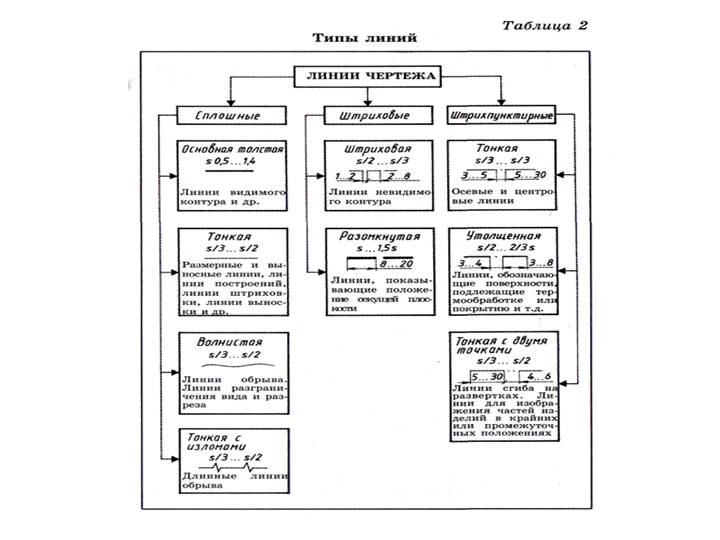 